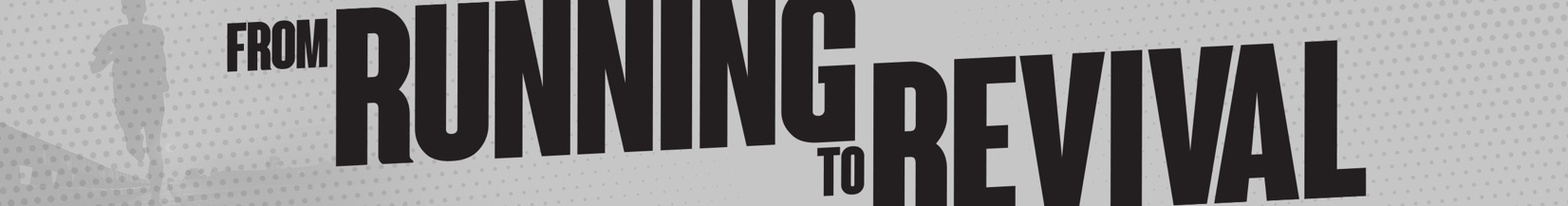 Week 3Daily Time With TruthAs you read these daily scriptures, ask yourself these three questions:What is God saying to me?What do I want to say to God in response?How will I live out this truth?Day 1: 2 Chronicles 7:14 (NLT)Then if my people who are called by my name will humble themselves and pray and seek my face and turn from their wicked ways, I will hear from heaven and will forgive their sins and restore their land.____________________________________________________________________________________________________________________________________________________________________________________Day 2: Job 22:21 (AMP)“Now yield and submit yourself to Him [agree with God and be conformed to His will] and be at peace; In this way [you will prosper and great] good will come to you.____________________________________________________________________________________________________________________________________________________________________________________Day 3: Jonah 3:5 (MSG)The people of Nineveh listened, and trusted God. They proclaimed a citywide fast and dressed in burlap to show their repentance. Everyone did it—rich and poor, famous and obscure, leaders and followers.____________________________________________________________________________________________________________________________________________________________________________________Day 4: Joel 2:13 (AMP)Rip your heart to pieces [in sorrow and contrition] and not your garments. ”Now return [in repentance] to the Lord your God, For He is gracious and compassionate, Slow to anger, abounding in lovingkindness [faithful to His covenant with His people]; And He relents [His sentence of] evil [when His people genuinely repent].____________________________________________________________________________________________________________________________________________________________________________________Day 5: Jonah 3:9-10 (NLT)Who can tell? Perhaps even yet God will change his mind and hold back his fierce anger from destroying us.  When God saw what they had done and how they had put a stop to their evil ways, he changed his mind and did not carry out the destruction he had threatened.____________________________________________________________________________________________________________________________________________________________________________________Discussion Questions:1. Read Jonah 3:1-6.  Jonah responded differently to God this time.  How and why?  What were the results?____________________________________________________________________________________________________________________________________________________________________________________2. Why was Jonah a reluctant prophet?  Have you ever been reluctant to follow one of God’s directives? Why and what was the result?____________________________________________________________________________________________________________________________________________________________________________________3. Compare Jonah 1:1-2 with Jonah 3:1-2. How did the focus change and why is that significant?  ____________________________________________________________________________________________________________________________________________________________________________________4.   Why did Jonah despise the people of Nineveh?  Have you ever had hard feelings about someone or a group of people?  Who, why and how was it resolved?____________________________________________________________________________________________________________________________________________________________________________________5. Read Jonah 3:7-10.  What compelled the Assyrian kings and people to listen to Jonah and to believe? Who did they believe and does it mean to believe?  What was the result? What does “repent” mean?  Share a significant time when you repented and turned to move forward in a different way.  How did God orchestrate that moment of decision for you?____________________________________________________________________________________________________________________________________________________________________________________6. What is your reaction when you see people acting in an ungodly, or even evil, manner?  Do you have a desire for them to repent? Do you hold out hope and pray that they will surprise you like the Ninevites did and take God’s words to heart?  Share what you have witnessed, how you responded and if you saw God work miraculously to soften a hardened heart.____________________________________________________________________________________________________________________________________________________________________________________7.  Take some time challenging one another to have a heart like God’s.  How can you have a heart that is willing to go to extremes to share his mercy and grace even to those we think deserve it the least?____________________________________________________________________________________________________________________________________________________________________________________